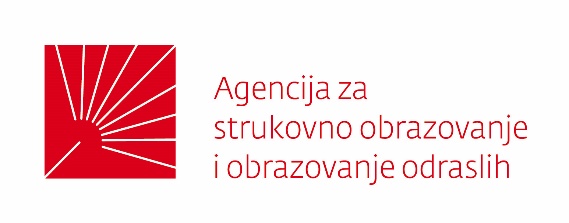 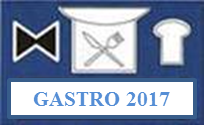 Zagreb,  19.1. 2017. PROCEDURE, ANEKS  NATJECANJA UČENIKA/CA IZ OBRAZOVNOGA SEKTORA  TURIZAM I UGOSTITELJSTVO, GASTRO 2017.  Natjecanje učenika/ca ugostiteljsko-turističkih škola organizira i provodi, Agencija za strukovno obrazovanje i obrazovanje odraslih, Ministarstvo znanosti, obrazovanja i sporta i škole domaćini natjecanja.SADRŽAJ: UVOD I VREMENIK.................................................	1PROVEDBENI ANEXI PO DISCIPLINAMA ...................  	2-43PRILOZI                                         	          zaseban dokumentUVODPredsjednik  Državnog povjerenstva: Mario Pavić, Srednja strukovna škola Ban Josip Jelačić Sinj  atrium@net.hr Tajnik Državnog povjerenstva: 
Ivo Tunjić, 01/62-74-640,  ivo.tunjic@asoo.hr VREMENIK NATJECANJAa) školska natjecanja:  25. siječnja 2017.                                       	b) međužupanijska,regionalna  natjecanja:  23. veljače 2017.          c) državno natjecanje       20.- 23. ožujka  2017.                                Škole domaćini regionalnog natjecanja: I  regija,   Središnja Hrvatska     1,2,3,4,5,6,7 i 8 disciplina:   Ugostiteljsko – turističko učilište ZagrebII  regija,   Istočna Hrvatska     1,2 disciplina:                      Strukovna škola Virovitica3,4,5 disciplina:                   Srednja škola Stjepana Sulimanca Pitomača                    6,7 i 8 disciplina:                 Turističko-ugostiteljska i prehrambena škola BjelovarIII regija,  Sjeverno hrvatsko primorje1,2,3,4,5,6,7 i 8 disciplina:   Srednja škola Ambroza Haračića Mali LošinjIV  regija,  Južna Hrvatska    1,2,3,4,5,6,7 i 8 disciplina:    Turističko-ugostiteljska škola Šibenik                      Škola domaćin državnog natjecanja:    Srednja škola dr. Antuna Barca CrikvenicaDisciplina 1. Pripremanje menija1.Cilj:
Cilj natjecanja u disciplini Pripremanje menija je provjera i vrednovanje stručno-teorijskih znanja i profesionalnih vještina učenika/natjecatelja iz područja gastronomije, utvrđene nastavnim planom i programom.2.Važne napomene: Natjecatelji  iz različitih škola natječu se individualno   Provjeravaju se učeničke kompetencije – praktične vještine važne za zanimanje kuhar kroz nekoliko modula:Modul 1:hladno predjeloModul 2: juhaModul 3: glavno jeloModul 4: desertNaglasak natjecanja odnosi se na iskazane vještine, stručnost, kreativnost, profesionalnost i uspješno rješavanje praktičnih zadatka prigotavljanja jelaSvaka škola koja prijavljuje natjecatelja za ovu disciplinu, mora prijaviti natjecatelja i u 2. disciplini i obrnuto. Na Regionalnom natjecanju nema ždrijebanja nego se formira tim od kuhara i konobara iz iste škole, dok se na Državnom natjecanju provodi ždrijebanje. Na Državnom natjecanju provodi se izvlačenje za redoslijed nastupanja (od 1. – 12. mjesta, prvi ili drugi dan), a zatim se izvlači par (u 2. disciplini) učenik/natjecatelj konobar, radi zajedničkog dogovora o načinu prezentiranja i posluživanja jela, o izboru vina uz pojedine module.Na Regionalnom natjecanju provodi se samo izvlačenje zbog redoslijeda nastupanja.Učenik/natjecatelj treba napisati/sastaviti meni, prema ponuđenoj košarici namirnica. Natjecatelji mogu rabiti namirnice samo iz ponuđene košarice namirnica. Napomena: Svaka škola koja se natječe mora školi domaćinu Regionalnog/Državnog natjecanja dostaviti trebovanje potrebnih namirnica najmanje 10 dana prije natjecanja.Jela iz sva 4 modula pripremaju sa za 4 osobe (2 osobe/gosta + 2 za povjerenstvo – posluženo na tanjuru)Ocjenjivanja se temelje na profesionalnom pristupu izradi zadatka, kreativnosti jela, te skladu sljedova i okusu jela u meniju.Natjecatelji su dužni pridržavati se svih pravila i propisa struke, što znači da se od natjecatelja očekuje kulinarski besprijekorna zdrava i probavljiva hrana, da se poštuju pravila slaganja jela, da jela trebaju izgledati prirodno, ukusno i skladno.Natjecatelji moraju sa sobom imati osobnu identifikacijsku ispravu i važeću sanitarnu iskaznicu.škola - domaćin regionalnog/državnog natjecanja mora osigurati tehničke i materijalne uvjete za provedbu natjecanja (prostor, opremu, uređaje, posuđe, alat, živežne namirnice isl.)Škola domaćin osigurava kuhara-pomoćnika za svakog natjecatelja. Kuhar pomoćnik nije natjecatelj. 3. Plan rada Obavlja se ždrijebanje na Državnom natjecanju natjecatelja/kuhara radi redoslijeda nastupa, te mu se pridružuje natjecatelj konobar, radi prirode posla – posluživanja prigotovljenog menija.Napomena: Učenici i mentori (u 1. i 2. disciplini) na Državnom natjecanju dogovaraju strategiju, te plan kuhanja i prezentiranja jela za što je dozvoljeno vrijeme do 30 minuta.Učenik/iz područja gastronomije, utvrđene nastavnim planom i programom ima na raspolaganju maksimalno 30 minuta vremena na Državnom natjecanju za sastavljanje recepture prema važećem obrascu temeljem službeno poslanog trebovanja namirnica, (mogu se koristiti vlastite bilješke). Tijekom ovog dijela zabranjen je vanjski kontakt s mentorima  i ostalima. Meni s opisom izrade (recept) treba napisati na službenom obrascu (1 primjerak, organizator natjecanja umnožava napisanu meni kartu u 3 primjerka) i predaje Povjerenstvu. Meni i namirnice su konačni i ne mogu se mijenjati. Natjecateljima je dozvoljeno da se upoznaju s prostorom gdje će pripremati meni.Da bi se racionaliziralo s vremenom, samo na regionalnim natjecanjima, učenici mogu donijeti sa sobom pisane materijale/obrasce za naziv i kratki opis menijaObrazac za meni biti će pripremljen od strane organizatora i sadrži:1. list: meni i prostor za kratki opis menija Kopije obrazaca će se dostavljati:Primjerak 1. dat će se predsjedniku Povjerenstva. Primjerak 2. će biti vraćen natjecatelju. Primjerak 3. prima koordinator discipline
4. Praktični zadatak:Natjecatelj mora predstaviti sljedove (module) redoslijedom kako je opisano u meniju koji je predan Povjerenstvu. Natjecatelj je odgovoran za sigurnost, ispravnost i upotrebljivost hrane, te je dužan osigurati sigurnost hrane po HACCP-uSvu opremu i posuđe osigurava organizator natjecanja, a natjecatelji mogu donijeti osobni set noževa.Natjecatelji moraju nositi svoju radnu odjeću i zaštitne cipele, (bez vidljivih oznaka škola iz koje dolaze), kao i kuhinjske krpe. Ispitivanje od strane Povjerenstva može biti i za vrijeme trajanja natjecanja. Sva jela predviđena modulima moraju se prigotoviti u vremenu dozvoljenom za rad - maksimalno vrijeme za rad: 4 sataS učenikom konobarom – partnerom se mora uskladiti vrijeme i način posluživanja sljedova (modula) menija.Neovlaštenim osobama nije dozvoljen ulazak u područje rada ili razgovor s natjecateljima. Svi sastojci jela moraju biti jestivi, te odgovarajuće temperature pri izdavanju iz kuhinje. Škola domaćin osigurava kuhara-pomoćnika za svakog natjecatelja.Osobe osigurane od strane organizatora-domaćina poslužuju Povjerenstvo za ovu  disciplinu. Nakon završenog ocjenjivanja predsjednik Povjerenstva svakom natjecatelju mora detaljno pojasniti koji su propusti tijekom rada uočeni, a osobito naglašava što je bilo dobro i pozitivno. 5. Zadane namirnice:Učenici su dužni koristi sljedeće namirnice:Za M1 –pureća prsa, špinat, jajaZa M2 –bundevaZa M3 –lungić, domaća kuhana šunka, šampinjoniZa M4 –svježi kravlji sir, kakao, prhko tijesto Napomena: Deset dana prije Regionalnog/Državnog natjecanja poslati školi domaćinu trebovanje za natjecanje kako bi se još više smanjili troškovi i kako bi domaćini mogli točno za svakog natjecatelja naručiti košaricu.6. Ocjenjivački listić za disciplinu 1.Napomena: Svi iskazani bodovi su maksimalni. Npr. ako piše 4, to znači od 0 do 4.Član prosudbenog povjerenstva  : .............................. Predsjednik prosudbenog povjerenstva  .............................. Disciplina 2. Posluživanje menija1.Cilj:
Cilj natjecanja u disciplini Posluživanje menija je provjera i vrednovanje stručno-teorijskih znanja i profesionalnih vještina učenika/natjecatelja u tipičnim situacijama rada (poslužnog procesa) u restoranu. 2.Važne napomene: Natjecatelji  iz različitih škola natječu se individualno, a discipline 1. i 2. izvode se istovremeno u međusobnoj koordinacijiProvjeravaju se kompetencije – praktične vještine važne za zanimanje konobar kroz 4 modula:Modul 1: postavljanje  stola (franc. - mise en place)Modul 2: posluživanje jelaModul 3: posluživanje pićaModu  4: komunikacijske vještine (prodaja i prezentacija jela, pića i napitaka gostima)Naglasak natjecanja odnosi se na iskazane vještine, stručnost, kreativnost, profesionalnost i uspješno rješavanje praktičnih zadatka prema navedenim zadatcima iz Modula.Svaka škola koja prijavljuje natjecatelja za ovu disciplinu, mora prijaviti natjecatelja i u 1. disciplini i obrnuto. Na Regionalnom natjecanju nema ždrijebanja nego se formira tim od kuhara i konobara iz iste škole, dok se na Državnom natjecanju provodi ždrijebanje. Pristupa se izvlačenju para učeniku/natjecatelju kuharu (iz 1. discipline) (samo na Državnom natjecanju), radi zajedničkog dogovora o načinu prezentiranja i posluživanja jela, o izboru vina uz pojedine module.Učenik/natjecatelj treba napisati/sastaviti meni kartu, prema dogovoru s učenikom/natjecateljem iz 1. discipline, te odrediti pića uz pojedina jela, a koja će biti ponuđena od strane domaćina - organizatora natjecanja u 1. Primjerak  -(vidi plan rada). Ocjenjuje se profesionalnost, komunikacija s gostima, prezentacija, kreativnost i usklađenosti jela i pića u meniju.Natjecatelji su dužni pridržavati se svih pravila i propisa struke.Natjecatelji moraju nositi svoje službene uniforme (bez oznake škole) također svaki učenik mora donijeti svoj otvarač za vino, šibice ili upaljač,  (sve ostalo treba osigurati domaćin).Sva izabrana pića  bit će u blizini radnog prostora i/ili na aperitiv baru i/ili na improviziranoj točionici.Voditelj Prosudbenog povjerenstva je osoba koja će goste upozoriti na vrijeme  predviđeno za rad natjecateljskog tima, jer se učenici/natjecatelji moraju pridržavati vremena natjecanja.Voditelj Prosudbenog povjerenstva je osoba koja će goste upozoriti na poštivanje redoslijeda posluživanja te obavezno kušanje svih ponuđenih pića i jela, jer se učenici/natjecatelji moraju pridržavati posluživanja po zadanim modulima (ukoliko se gosti ne pridržavaju gore navedenih uputa svjesno dovode učenike u neravnopravan položaj spram konkurencije).Natjecatelji moraju sa sobom imati osobnu identifikacijsku ispravu i važeću sanitarnu iskaznicu.Škola - domaćin Regionalnog/Državnog natjecanja mora osigurati tehničke i materijalne uvjete za provedbu natjecanja (prostor, opremu, uređaje, posuđe, alat, pića isl.).Neovlaštenim osobama nije dopušteno ući u područje rada, ometati natjecatelje ili razgovarati s njima.3. Plan rada Nakon ždrijebanja natjecatelja/kuhara radi redoslijeda nastupa, pridružuje mu se  natjecatelj/konobar, radi prirode posla – posluživanja prigotovljenog menija  - (samo na Državnom natjecanju).Napomena: Natjecatelji (u 1. i 2. disciplini) na Državnom natjecanju dogovaraju strategiju vezanu za izradu menija, njegovu prezentaciju, način posluživanja i izbor pića za što je dozvoljeno vrijeme 30 minuta.Natjecatelj/konobar ima na raspolaganju dodatnih 30 minuta kako bi prema dodijeljenom meniju napravilo plan rada i izabrao pića za posluživanje.Tijekom rada zabranjen je vanjski kontakt s mentorima  i ostalima. Ako natjecatelj kontaktira druge osobe biva opomenut, a u ponavljanju istoga diskvalificiranKad se plan završi, na dodijeljenom obrascu napiše se jedna meni karta te predaje predsjedniku Povjerenstva.Napisana menu karta je konačna i ne može se mijenjati.Predsjednik Povjerenstva i Organizator natjecanja (informatičkim pomagalima) umnožavaju  napisanu meni kartu u 6. primjeraka  (3. za rad natjecatelja, 3. za  Povjerenstvo). Obrasci za pisanje meni karte bit će pripremljeni od strane organizatora. Natjecateljima je dozvoljeno da se upoznaju s prostorom za rad, za što je zaduženo povjerenstvo i koordinator domaćin   - organizator.Obrazloženje:Nakon što je natjecatelj kuhar koji priprema meni  sastavio svoja četiri slijeda (modula), natjecatelj za posluživanje menija  mora napraviti izbor odgovarajućih pića prema meniju.Odabrana pića će se poslužiti po odabiru gosta. Minimalan izbor su: četiri aperitiva, mineralna voda (obična i gazirana), dva bijela i jedno crno vino i tri digestiva. Domaćin – organizator natjecanja mora prema ovim uputama pripremiti dovoljan broj pića, naročito vina, gdje vina moraju biti zastupljene iz kontinentalne i primorske Hrvatske (na  državnom natjecanju) -na regionalnom natjecanju vina po izboru domaćina - organizatora.Gosti biraju  pića po vlastitom izboru iz meni karte koja im je ponuđena (učenik/ca - natjecatelj/ica može nenametljivo sugerirati – preporučiti gostu pića).4. Praktični zadatakPraktični zadatak 1- Modul 1 sastoji se od postavke i uređenja stola (franc. mise en place) prema dodijeljenom meniju i obavljanju svih pripremnih radova za uspješno posluživanje - postavljanje konobarskog radnog i pomoćnog stola.Natjecatelji postavljaju stol za posluživanje jela od 2 postave prema planu i programu ugostiteljskog posluživanja i prema odobrenim udžbenicima Ministarstva znanosti obrazovanja i športa.Vrijeme trajanja praktičnog zadatka za -Modul 1 -  90 minutaKod svakog natjecatelja će se procjenjivati stručnost i vještina pripremnih radova, evo nekoliko primjera (sve ostalo je  detaljno opisano u ocjenjivačkom listiću).Postavljanje stolnog rubljaPostavljanje postavePriprema konobarskog radnog stolaIspravno napisana dnevna meni kartaIspravno napisana karta pićaPredstavljanje menija ocjenjivačimaSljubljivanje pića i vina uz jelo Natjecatelji u kartu  pića unose:4 aperitiva (poslužuju 1 ili 2  - po izboru gostiju), 2 bijela vina (serviraju 1 po izboru gosta)1 crno vino– (koje dekantira u vremenu koje odredi Povjerenstvo)3 digestiva ( poslužuje 1 ili 2 – po želji gostiju)Karta pića i dnevna meni karta se pišu na istom obrascu koji se nalazi u prilogu (vidi Prilog 1) obrasce osigurava domaćin – organizator.Praktični zadatak 2 (Modul 2, Modul 3 i Modul 4) sastoji se  od posluživanja četiri slijeda za dvije osobe (Modul 2), odabir i posluživanje pića uz dodijeljeni menu (Modul 3), te komunikacijske vještine (Modul 4) u kojem će natjecatelj pokazati vještinu komuniciranja, osobnu prezentaciju, rješavanje situacija za stolom i oko stola, socijalne  vještine i vještine prodaje (detaljno opisano u ocjenjivačkom listiću).Prilikom posluživanja sljedova učenici moraju primijeniti „engleski 1.“ način za posluživanje kruha ostali načini posluživanja  u dogovoru sa kuharom (kuhar određuje na koji će način složiti jelo: tanjur;  plitica;  šalica;  jušnik i sl.), tek tada konobar može odrediti kako će poslužiti isto. Svi načini posluživanja jednako su važni u ocjenjivanju.Vrijeme trajanja praktičnog zadatka za (Modul 2, Modul 3 i Modul 4)  105 minSvi elementi ocjenjivanja su detaljno opisani u ocjenjivačkom listiću.Natjecatelji trebaju pospremiti radno mjesto prije odlaska i dovesti ga u prvobitni položaj. 5. Prilozi:Prilog 1 – obrazac za pisanje karte pića i dnevne meni kartePrilog 2 – ocjenjivačka lista /Evaluationsheet (za disciplinu 2)Disciplina 3.– Pripremanje hladnog slanog izloška1.Cilj:
Cilj natjecanja u disciplini Prigotavljanje hladnog slanog izloška je provjera i vrednovanje stručno-teorijskih znanja i profesionalnih vještina učenika/natjecatelja iz područja gastronomije, utvrđene nastavnim planom i programom.2.Važne napomene: Natjecatelji  iz različitih škola natječu se individualno   Provjeravaju se učeničke kompetencije – praktične vještine važne za zanimanje kuhar u pripremanju hladnog slanog izloška kroz nekoliko modula:Modul 1: Tehnologija izrade slanog izloškaModul 2: KreativnostModul 3: Sklad okusaNaglasak natjecanja odnosi se na iskazane vještine, stručnost, kreativnost, profesionalnost i uspješno rješavanje praktičnog zadatka Natjecatelj pristupa izradi pismenog dijela sastavljanja recepture hladnoga slanoga izloška, a prema kojoj će se napraviti pismeno trebovanje namirnica.Natjecatelji mogu rabiti namirnice iz ponuđene košarice namirnica koja će biti objavljena 30 dana prije Regionalnog natjecanja, dok  se košarica namirnica  za državni Gastro objavljuje u  Prilogu PropozicijaNaglasak ocjenjivanja je na poznavanju tehnoloških postupaka u gastronomiji, kreativnosti, profesionalnosti, izgledu i okusu jela. Natjecatelji se moraju pridržavati svih pravila i propisa struke što znači da se očekuje pravilna osnovna priprema u skladu s modernim kulinarskim umijećem, da se očekuje kulinarski besprijekorna, zdrava i probavljiva jela, da količina odnosno normativi odgovaraju današnjim standardima, da se koriste samo sastojci navedeni u recepturi, da jela moraju izgledati prirodno, ukusno i  skladno. Osobna higijena, higijena radnog prostora, opreme, uređaja i okruženja, te korištenje HACCP sustava se također ocjenjuju. Ne smiju se koristiti umjetne arome i dodaci.Natjecatelji mogu donijeti potreban alat (noževe, kalupe, izrezivače…)Natjecatelji moraju sa sobom imati osobnu identifikacijsku ispravu i važeću sanitarnu iskaznicu.Škola - domaćin regionalnog/državnog natjecanja mora osigurati tehničke i materijalne uvjete za provedbu natjecanja (prostor, opremu, uređaje, posuđe, alat, živežne namirnice isl.) 3. Plan rada Prije početka natjecanja Povjerenstva obavlja  briefing s natjecateljima i njihovim mentorima o svim detaljima natjecanjaUčenik/iz područja gastronomije, utvrđene nastavnim planom i programom ima na raspolaganju maksimalno 30 minuta vremena na Državnom natjecanju za sastavljanje recepture prema važećem obrascu temeljem službeno poslanog trebovanja namirnica za hladni slani izložak(mogu se koristiti vlastite bilješke). Tijekom ovog dijela zabranjen je vanjski kontakt s mentorima  i ostalima. Hladni slani izložak priprema se za 6 osoba(+1 obrok za degustaciju i ocjenjivanje okusa na posebnom tanjuru za Povjerenstvo) i slaže se na ogledalo ili pladanj koji će osigurati domaćin natjecanja.Napomena: Na ogledalo ili pladanj ne može se stavljati dodatni inventar.Kad se plan izrade recepture završi, napiše se na službenom obrascu (1 primjerak, organizator natjecanja umnožava napisanu meni kartu u 3 primjerka) i s opisom izrade te se sve zajedno predaje Povjerenstvu. Obrazac će zatim biti potpisan od strane natjecatelja i Povjerenstva. Receptura i namirnice su konačni i ne mogu se mijenjati.Natjecateljima je dozvoljeno da se upoznaju s prostorom za rad.Obrazac za izradu recepture bit će pripremljen od strane organizatora i sadržavat će list za naziv izloška i prostor za kratki opis receptureDODATNA DEKORACIJA IZLOŠKA NE ULAZI U OCIJENJIVANJE.Kopije obrasca se dostavljaju:
• Primjerak 1. - predsjedniku Povjerenstva. 
• Primjerak 2. - natjecatelju. 
• Primjerak 3. - koordinator discipline
4. Praktični zadatakNatjecatelj mora izraditi zadatak koji je opisao u recepturi i predati ga predsjedniku Povjerenstva. Natjecatelj je odgovoran za sigurnost, ispravnost i upotrebljivost hrane, te je dužan osigurati sigurnost hrane po HACCP-uSvu opremu i posuđe osigurava organizator natjecanja, a natjecatelji mogu donijeti osobni pribor i alat.Organizator je dužan na vrijeme osigurati dovoljan broj istih pladnjeva, plitica ili ogledala na koja će se slagati hladni slani izlošci. O veličini, obliku i materijalu plitica treba obavijestiti sve škole čiji su se učenici plasirali na Državno natjecanje.Natjecatelji moraju nositi svoju radnu odjeću i zaštitne cipele (bez vidljivih oznaka škola iz koje dolaze), kao i kuhinjske krpe.Ispitivanje od strane Povjerenstva može biti i za vrijeme trajanja natjecanja. Svi zadatci se moraju dovršiti u vremenu dozvoljenom za rad - maksimalno vrijeme za rad je 7 sati.Napomena: Odlukom Državnog povjerenstva izrada izloška može se podijeliti na dva dijela: vrijeme za pripremu i vrijeme za izradu izloška, a ukupno ne može trajati više od 7 sati.Neovlaštenim osobama nije dozvoljen ulazak u područje rada, ometanje učenika ili razgovor s njima. Svi sastojci jela moraju biti jestivi. Ukoliko neki element izloška izgubi svoje predviđeno stanje (rastopi se, pukne ili padne) boduje se manje!Nakon završenog ocjenjivanja predsjednik Povjerenstva svakom natjecatelju mora detaljno pojasniti koji su propusti tijekom rada uočeni, a osobito naglašava što je bilo dobro i pozitivno. Poslije ocjenjivanja bit će priređena izložba slanih izložaka.5. Zadane namirnice:Učenici su dužni koristi sljedeće namirnice za prigotavljanje hladnoga slanoga izloška: -	Pileća prsa bk-	Šunka -	Brokula Napomena: Deset dana prije Regionalnog/Državnog natjecanja poslati školi domaćinu trebovanje za natjecanje kako bi se još više smanjili troškovi i kako bi domaćini mogli točno za svakog natjecatelja naručiti košaricu.6.  Ocjenjivački listićNapomena: Svi iskazani bodovi su maksimalni. Npr. ako piše 10, to znači od 0 do Član prosudbenog povjerenstva  : .............................. Predsjednik prosudbenog povjerenstva  ..............................Disciplina 4.- Pripremanje hladnog slatkog izloška1. Cilj:
Vrednovanje i procjena stručno-teorijskih znanja i profesionalnih vještina iz područja slastičarstva, utvrđenih nastavnim planom i programom.2. Važne napomene:Natjecatelji  iz različitih škola natječu se individualno   Provjeravaju se učeničke kompetencije – praktične vještine važne za zanimanje slastičar u pripremanju hladnog slatkog izloška kroz nekoliko modula:Modul 1: Tehnologija izrade slatkog izloškaModul 2: KreativnostModul 3: Sklad okusaNaglasak natjecanja odnosi se na iskazane vještine, stručnost, kreativnost, profesionalnost i uspješno rješavanje praktičnog zadatka Natjecatelj pristupa izradi pismenog dijela sastavljanja recepture za izradu hladnoga slatkog izloška, a prema kojoj će se napraviti pismeno trebovanje namirnica.Natjecatelji moraju koristiti zadane odnosno obavezne namirnice a ostale namirnice koristiti po želji iz košarice namirnica. Tema i košarice s namirnicama će biti objavljene 30 dana prije Regionalnog natjecanja, a tema i košarica namirnica za Državno natjecanje poslije Regionalnog natjecanja.Naglasak ocjenjivanja je na poznavanju tehnoloških postupaka u slastičarstvu, kreativnosti, profesionalnosti, izgledu i okusu slastice. Natjecatelji se moraju pridržavati svih pravila i propisa struke što znači da se očekuje pravilna osnovna priprema u skladu s modernim slastičarskim umijećem, da se očekuje zdravstveno ispravna i probavljiva slastica, da količina odnosno normativi odgovaraju današnjim standardima, da se koriste samo sastojci navedeni u recepturi, da izložak mora izgledati prirodno, ukusno i skladno. Osobna higijena, higijena radnog prostora, opreme, uređaja i okruženja, te korištenje HACCP sustava se također ocjenjuju. Ne smiju se koristiti umjetne arome i dodaci.Natjecatelji mogu donijeti potreban alat (noževe, izrezivače, pribor za ukrašavanje, razni oblici-kalupi, noževi za slastice,…)Natjecatelji moraju sa sobom imati osobnu identifikacijsku ispravu i važeću sanitarnu iskaznicu.Škola - domaćin regionalnog/državnog natjecanja mora osigurati tehničke i materijalne uvjete za provedbu natjecanja (prostor, opremu, uređaje, posuđe, alat, živežne namirnice isl.) 3. Plan rada Prije početka natjecanja Povjerenstva obavlja  briefing s natjecateljima i njihovim mentorima o svim detaljima natjecanja Učenik/slastičar ima na raspolaganju maksimalno 30 minuta vremena na Državnom natjecanju za sastavljanje recepture prema važećem obrascu temeljem službeno poslanog trebovanja namirnica za hladni slatki izložak(mogu se koristiti vlastite bilješke). Tijekom ovog dijela zabranjen je vanjski kontakt s mentorima  i ostalima.  Hladni slatki izložak priprema se za 16 osoba i od toga poslužiti 1 obrok za degustaciju i ocjenjivanje okusa na posebnom tanjuru za Povjerenstvo i slaže se na ogledalo ili stalak koji će osigurati domaćin natjecanja.Napomena: Na ogledalo ili stalak ne može se stavljati dodatni inventar.Kad se plan izrade recepture završi, napiše se na službenom obrascu (1 primjerak, organizator natjecanja umnožava napisanu meni kartu u 3 primjerka) i s opisom izrade te sve zajedno predaje Povjerenstvu. Obrazac će zatim biti potpisan od strane natjecatelja i Povjerenstva. Receptura i namirnice su konačni i ne mogu se mijenjati.Natjecateljima je dozvoljeno da se upoznaju s prostorom u kojem će pripremati hladni slatki izložak. Pripremni radovi se mogu obaviti prvi dan odlukom Državnog povjerenstva i vrijeme utrošeno za taj rad oduzima se od ukupnog vremena za izradu izloška.Obrazac za izradu recepture bit će pripremljen od strane organizatora i sadržavat će list za naziv izloška i prostor za kratki opis recepture:Kopije obrazaca se dostavljaju:
• Primjerak 1. - predsjedniku Povjerenstva. 
• Primjerak 2. - natjecatelju. 
• Primjerak 3. - koordinator discipline
4. Praktični zadatakNatjecatelji moraju izraditi zadatak koji su opisali u recepturi i predali predsjedniku Povjerenstva. Natjecatelji su odgovorni za sigurnost, ispravnost i upotrebljivost hrane, te su dužni osigurati sigurnost hrane po HACCP-uSvu opremu i posuđe osigurava organizator natjecanja, a natjecatelji mogu donijeti osobni pribor i alat.Organizator je dužan na vrijeme osigurati dovoljan broj istih stalaka ili ogledala na koja će se slagati hladni slatki izlošci. O veličini, obliku i materijalu ogledala ili stalaka treba obavijestiti sve škole koje su se plasirale na Državno natjecanje.Natjecatelji moraju nositi svoju radnu odjeću i zaštitne cipele (bez vidljivih oznaka škola iz koje dolaze), kao i kuhinjske krpe. Ispitivanje od strane Povjerenstva može biti i za vrijeme trajanja natjecanja. Svi zadatci se moraju dovršiti u vremenu dozvoljenom za rad - maksimalno vrijeme za rad: 7 sati. Napomena: Odlukom Državnog povjerenstva izrada izloška može se podijeliti na dva dijela: vrijeme za pripremu i vrijeme za izradu izloška, a ukupno ne može trajati više od 7 sati.Neovlaštenim osobama nije dozvoljen ulazak u područje rada, ometanje natjecatelja ili razgovor s njima. Svi sastojci jela moraju biti jestivi. Ukoliko neki element izloška izgubi svoje predviđeno stanje (rastopi se, pukne ili padne) boduje se manje!Nakon završenog ocjenjivanja predsjednik Povjerenstva svakoj ekipi mora detaljno pojasniti koji su propusti tijekom rada uočeni, osobito naglašava što je bilo dobro i pozitivno. Poslije ocjenjivanja svi eksponati izlažu se javnosti, tj. priprema se izložba slastica.5. Zadane namirnice:Zadane, odnosno obavezne namirnice su: ČOKOLADA, LJEŠNJACI I MALINE (SMRZNUTE) Tema ovogodišnjeg hladnog slatkog izloška je: TORTA NA TEMU „LJUBAV“Obrazloženje: Zadane, odnosno obavezne namirnice su: ČOKOLADA, LJEŠNJACI I MALINE (SMRZNUTE). Izrađuje se torta promjera 22 do 24 cm i visine od 8 – 10 cm za 16 osoba. Na tanjuru se poslužuje 1 komad te torte za ocjenjivače.Dodatna dekoracija izloška ne ulazi u ocjenjivanje.Napomena: Deset dana prije Regionalnog/Državnog natjecanja poslati školi domaćinu trebovanje za natjecanje kako bi se još više smanjili troškovi i kako bi domaćini mogli točno za svakog natjecatelja naručiti košaricu.6. Ocjenjivački listićNapomena: Svi iskazani bodovi su maksimalni. Npr. ako piše 10, to znači od 0 do 	Član prosudbenog povjerenstva  : .............................. Predsjednik prosudbenog povjerenstva  ..............................Disciplina 5. Barsko poslovanje1. Cilj:
Natjecanje u barskom poslovanju sastoji se od 2 modula koja su namijenjena za testiranje vještina i znanja učenika/ca - natjecatelja/ica  o: proizvodima u baru; njihovoj primjeni u pripremanju barskih mješavina; znanje o poznatim svjetskim barskim mješavinama;  pripremanje istih;   vlastita kreacija i priprema dugih barskih mješavina te izrada dekoracija.2. Važne napomene:Natjecanje je pojedinačnoNatjecatelji/ice nose uniforme koje ne smiju imati vidljive oznake škole, kao i oznaku nekog proizvođača pića ili reklamu sponzoraRedoslijed natjecatelja odredit će se ždrijebomŽdrijebanje se obavlja po Uputama o natjecanju učenika koje je donijela Agencija za strukovno obrazovanje i obrazovanje odraslih (u nastavku ASOO)Redoslijed natjecanja bit će određen za svaki modul na brifingu s natjecateljima i mentorima prije samog natjecanja, vrijeme brifinga će odrediti Povjerenstvo u suradnji sa organizatorom – domaćinom (najmanje 60 minuta prije početka natjecanja). Natjecatelji/ice javnim izvlačenjem izvlače šifru i redni broj pod kojim nastupajuIste stavljaju u kovertu  i predaju Koordinatoru  disciplineKoordinator discipline je zadužen za tajnost podataka Redoslijed modula uvjetovan je Uputama o natjecanju učenika koje je donijela  ASOO (na prijedlog stručnih Povjerenstava)Natjecanje se sastoji od 2 modulaNatjecanje počinje sa Modulom 1, a završava sa modulom 2Modul 1: KRATKA BARSKA MJEŠAVINA – „KLASIKA“  priprema u  BČ ili SH (10 zadanih    koktela)Modul 2: DUGA BARSKA MJEŠAVINA – priprema u  BČ ili SH vlastiti izbor (vlastita kreacija) Prvi modul „KRATKA BARSKA MJEŠAVINA“ (10 zadanih  koktela po izboru i dogovoru svih članova povjerenstva),Drugi modul „DUGA BARSKA MJEŠAVINA“ (vlastita kreacija, također po prijedlogu i dogovoru svih članova povjerenstva).
Ocjenjivanje barski mješavina je precizno opisano u:ocjenjivačkom listu za stručni rad, (vidi Prilog 3 A   i  Prilog  3 B)ocjenjivačkom listu za Izgled, miris (aroma), okus, (vidi Prilog 4).3. Zadaci  i  vrijeme  trajanja  natjecanja:4. Plan rada 4.1.   Modul  1: Priprema klasičnog  koktelaOPĆE ODREDBEOrganizator  će osigurati  pića, čaše, inventar i pribor  za rad - vidi   (Prilog 5 - košarica pića i namirnica)Organizator  treba  osigurati  dovoljan broj   praznih obrazaca za  pisanje  recepturavidi   (Prilog 1 – obrazac za pisanje recepture M 1).Svaki natjecatelj može donijeti svoj   inventar,  pribor za rad i pribor za izradu dekoracija.  Svi natjecatelji imaju pravo prije natjecanja pogledati radni i natjecateljski prostor.Svi natjecatelji imaju pravo (najmanje 1 sat vremena) prije natjecanja vidjeti pića i namirnice koja su osigurana od strane domaćina (Važno - u pisanju recepture potrebno je navesti  naziv proizvođača pića).Povjerenstvo je dužno (najmanje 1 sat vremena) prije natjecanja pojasniti eventualne nedostatke ili  promjene u zadanoj košarici.U modulu 1 organizator – domaćin je dužan odrediti – (osigurati) 2 ocjenjivača za stručni radNatjecanje se provodi tako da dva učenika/ce –natjecatelja/ice nastupaju istovremeno  ocjenjuju ih dva ocjenjivača/ice pojedinačno – zasebno (jedan ocjenjivač/ica ocjenjuje jednog učenika/cu – natjecatelja/icu,  drugi ocjenjivač/ica ocjenjuje drugog učenika/cu – natjecatelja/icu)U Modulu  1 učenik/ca - natjecatelj/ica  nakon što pripremi barsku mješavinu, istu prezentira, posprema sva pića i namirnice, uzima sav svoj pribor i sastojke te ostavlja čisto radno mjesto,  kao i  prostor  za   pripremnu . Koordinator  priprema  radni prostor za slijedećeg natjecatelja.Organizator – domaćin neće biti odgovoran za bilo kakve gubitke ili oštećenja na privatnom inventaru kojeg natjecatelji/ice  eventualno donesu.4.1.1..   Modul  1: Pravila natjecanjaNa prethodno utvrđenom redoslijedu natjecanja – (ždrijebanjem), prva dva učenika/ce -  natjecatelja/ice koji imaju redne brojeve 1 i 2 pristupaju izvlačenju naziva koktela (nakon toga istim redoslijedom nastupaju svi ostali učenici/e -  natjecatelji/ce)U pripremljenoj košarici – šešir se nalaze nazivi pojedinih zadanih koktelaUčenik/ca -  natjecatelj/ica će 10. minuta prije nastupa izvući naziv jedne od 10. svjetski poznatih koktela (izbor i sastav istih PRIPREMLJEN je od strane Povjerenstva)Radi regularnosti i jednakih uvjeta za sve učenike/ce - natjecatelje/ice, svaki izvučeni naziv koktela se vraća u košaricu – „šešir“ te ih koordinator svaki put dobro promiješa prije slijedećeg natjecatelja/iceUčenik/ca -  natjecatelj/ica će napisati ispravnu recepturu i označiti način pripreme zadanog koktela na obrazac koji je predviđen za pisanje recepture (Prilog 1), popunjeni obrazac predaje koordinatoru/ici(koordinator/ica  mora radi regularnosti natjecanja pratiti, nadzirati i kontrolirati čitavi tijek natjecanja, odgovarati za tajnost podataka  i regularnost natjecanja)Nakon pisanja recepture natjecatelj  preuzima pića koja su osigurana od strane domaćina, čaše, priprema  dekoracije ako su zadane, priprema inventar i opremu potrebnu za pripremanje zadanog koktelaSvaki  učenik/ca  -  natjecatelj/ica ako je to predvidio/la  može raditi sa svojim vlastitim priborom (SH, BŽ, barsko sito, ribež, tanjurići i sl., nestandardna mjerica nije poželjna).Barska mjerica pića mora biti standardna staklena i prozirna (zapremine 3/5 cl) ostale nisu zabranjene ali se oduzimaju bodovi koji su navedeni u ocjenjivačkoj listi(vidi Prilog 3A)Čaše za Modul  1  su osigurane od strane domaćina i natjecatelji ne smiju koristi  druge i drugačije.Kad je učenik/ca -  natjecatelj/ica napravio/la  sve pripremne radove, ocjenjivači/ice  označavaju početak izrade barskih mješavina i počinju mjeriti vrijeme Barske mješavine moraju biti predstavljene  - rastočene  u 2. čašeDekoracija (ako je zadana u koktelu) se stavlja na  čašu tek kad je  barska mješavina ulivena u konzumnu čašuU Modulu  1 natjecatelj/ica  nakon što pripremi barsku mješavinu  istu prezentiraOcjenjivač/ica je dužan nakon prezentacije koktela svakom učeniku/ci– natjecatelju,  natjecateljici ukazati na vrijeme izrade – ako je prekoračeno (naknadno oduzimanje bodova za prekoračenje vremena nije dopušteno kao i na možebitne greške a posebno naglasiti što je bilo dobroKad je  učenik/ca -  natjecatelj/ica završio/la  natjecanje uzima sav svoj pribor i sastojke te ostavlja čisto radno mjesto,  kao i  prostor  za   pripremu (ne ulazi u 5 minuta zadanog vremena,  već se oduzimaju bodovi za završne radove)4.1.2.   Modul  1: Popis  i  recepture zadanih koktela za natjecanje u Modulu 1Kokteli i recepture su zadane po izboru Povjerenstva koje je određeno od strane ASOO. Recepture su određene u rasponu od   6 do 8 cl, recepture nisu proizvod  nepoznavanja istih od strane Povjerenstva,  već je cilj da učenici/ce – natjecatelji/ice kod rastakanja pića u dvije čaše pokažu vještinu preciznog rastakanja za različite količine tekućine.	Kokteli, recepture, način pripreme:					Alexander (SH)Bacardi (SH)Barbara (SH)Bronx (SH)Caruso (SH)Manhatan (MG)Martini dry (MG)Paradise (SH)Side car (SH)Vodkamartini (MG)Recepture će biti objavljene  na web stranici ASSO (Procedure Gastro 2017.), za regionalni GASTRO 1. SREDIŠNJA REGIJA – NA STRANICAMA UGOSTITELJSKO-TURISTIČKOG  UČILIŠTA ZAGREB  i svima dostupne.4.2. Modul 2: DUGA BARSKA MJEŠAVINA – priprema u BČ ili SH vlastiti izbor (vlastita kreacija)OPĆE ODREDBEUčenik/ca – natjecatelj/ica osigurava – donosi sastojke za pripremu barske mješavine za M 2Nije zabranjeno korištenje pića ili namirnica iz zadane košarice koju osigurava organizator – domaćin natjecanja za M 1 (pouzdanost u proizvode iz zadane košarice ide na vlastitu odgovornost – organizator/domaćin ne odgovara za možebitne nedostatke pića ili namirnica za M 2)Organizator  treba  osigurati  dovoljan broj   praznih obrazaca za  pisanje  recepturavidi   (Prilog 2 – obrazac za pisanje recepture M 2).Svaki natjecatelj/ica može donijeti svoj   inventar,  pribor za rad i pribor za izradu dekoracija.  Svi natjecatelji imaju pravo prije natjecanja pogledati radni i natjecateljski prostor.U modulu 2 organizator – domaćin je dužan odrediti – (osigurati) 2 ocjenjivača za stručni rad,  te 3 ocjenjivača za „izgled, miris (aroma), okus“Natjecanje se provodi tako da dva učenika/ce – natjecatelja/ice nastupaju istovremeno  ocjenjuju ih dva ocjenjivača/ice pojedinačno – zasebno (jedan ocjenjivač/ica ocjenjuje jednog učenika/cu – natjecatelja/icu,  drugi ocjenjivač/ica ocjenjuje drugog učenika/cu – natjecatelja/icu)Koordinator/ica natjecanja nosi pripremljene barske mješavine ocjenjivačima/cama za (M2) „izgled, miris (aroma), okus“, koji moraju biti fizički odvojeni od učenika/ca – natjecatelja/ica, ali ne i u drugoj prostorijiOcjenjivači/ce moraju biti vizualno okrenuti od publike i mentora radi možebitnih „dogovorenih znakova“Ocjenjivanje za „Izgled, miris (aroma),  okus“M 2 mora biti javno, dizanjem pločice sa brojem bodovaIZGLED PLOČICA:8,9,10,- izgled / 10, 11, 12, - aroma/miris   / 13,14,15, – okus 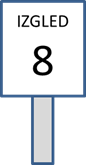 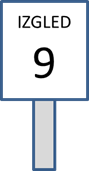 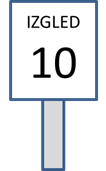 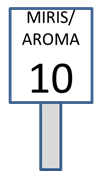 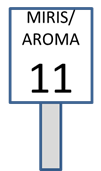 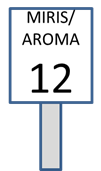 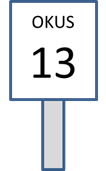 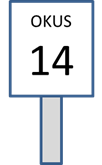 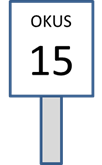 SVE PLOČICE TREBA IZRADITI U TRI PRIMJERKA (za svakog ocjenjivača/icu)Ocjenjivanje mora biti odmah nakon završetka svaka dva natjecateljaU Modulu  2učenik/ca - natjecatelj/ica  nakon što pripremi barsku mješavinu,  istu prezentira Učenik/ca – natjecatelj/ica nakon završetka pripreme - izrade barske mješavine posprema sva pića i namirnice, uzima sav svoj pribor i sastojke te ostavlja čisto radno mjesto,  kao i  prostor  za   pripremnu . Koordinator  priprema  radni prostor za slijedeće natjecateljeOrganizator – domaćin neće biti odgovoran za bilo kakve gubitke ili oštećenja na privatnom inventaru kojeg natjecatelji/ice  eventualno donesu.Ako  je dekoracija  u dodiru s barskom mješavinom smatrat će se sastojkomMaksimalno dozvoljen broj sastojaka za M 2 iznosi 5 sastojaka4.2.1. Pravila natjecanjaNa prethodno utvrđenom redoslijedu natjecanja – (ždrijebanjem), prva dva učenika/ce -  natjecatelja/ice koji imaju redne brojeve 1 i 2 pristupaju natjecanju(nakon toga istim redoslijedom nastupaju svi ostali učenici/e -  natjecatelji/ce – po dva istovremeno)Učenik/ca -  natjecatelj/ica će napisati ispravnu recepturu i označiti način pripreme zadanog koktela na obrazac koji je predviđen za pisanje recepture (Prilog 2), popunjeni obrazac predaje koordinatoru/ici(koordinator/ica  mora radi regularnosti natjecanja pratiti, nadzirati i kontrolirati čitavi tijek natjecanja, odgovarati za tajnost podataka  i regularnost natjecanja)Nakon pisanja recepture natjecatelj/ica priprema pića, čaše, priprema  dekoracije, priprema inventar i opremu potrebnu za pripremanje koktela (ukupno vrijeme za pripremu 25 min)Svaki  učenik/ca  -  natjecatelj/ica može raditi sa svojim vlastitim priborom (SH, BŽ, barsko sito, ribež, tanjurići i sl., nestandardna mjerica ili menzura nije poželjna).Barska mjerica pića mora biti standardna staklena i prozirna (zapremine 3/5 cl) ostale nisu zabranjene ali se oduzimaju bodovi koji su navedeni u ocjenjivačkoj listi(vidi Prilog 3B)Čaše za Modul  2  su osigurane od strane natjecatelja/iceKad je  učenik/ca -  natjecatelj/ica napravio sve pripremne radove, ocjenjivači/ice  označavaju početak izrade barskih mješavina i počinju mjeriti vrijeme Barske mješavine moraju biti predstavljene  - rastočene  u  4. čaše (tri čaše za komisiju i jedna za izložbeni stol)Dekoracija se stavlja na  čašu tek kad je  barska mješavina ulivena u konzumnu čašuAko je dekoracija u direktnom dodiru sa pićem smatra se kao sastavni dio koktela (na pomagalu npr. štapić se ne smatra dodir)U Modulu  2 natjecatelj  nakon što pripremi barsku mješavinu  istu prezentiraOcjenjivač/ica koji ocjenjuje stručni rad dužan/na  je nakon prezentacije koktela svakom učeniku/ci – natjecatelju, natjecateljici ukazati  na  vrijeme izrade – ako je prekoračeno (naknadno oduzimanje bodova za prekoračenje vremena nije dopušteno, kao i na možebitne greške a posebno naglasiti što je bilo dobro)Kad je  učenik/ca -  natjecatelj/ica završio/la  natjecanje uzima sav svoj pribor i sastojke te ostavlja čisto radno mjesto,  kao i  prostor  za   pripremu (ne ulazi u 7 minuta zadanog vremena,  već se oduzimaju bodovi za završne radove)Izračun konačnog  broja osvojenih bodova  obavit će se po slijedećem predlošku:Napomena:Konačan broj bodova je prikazan u slijedećoj formuli :)+( 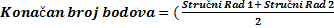 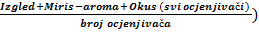 Ocjenjuje se  u:   Modul 1: KRATKA BARSKA MJEŠAVINA – priprema u  BČ ili SH (zadanih  10  koktela)Modul 2: DUGA BARSKA MJEŠAVINA – priprema u  BČ ili SH  po vlastitom izboru, a računa se prosječna vrijednost  oba    stručna rada.Izgled, miris (aroma), okusOcjenjuje se samo u pripremljenoj barskoj mješavini  modula 2. i to na način prikazan u ocjenjivačkom listu – (vidi Prilog 4).*AKO NAKON OCJENJIVANJA M1 + M2 DVOJE NATJECATELJA/ICA IMAJU ISTI BROJ BODOVAPREDNOST SE DAJE ONOME TKO IMA BOLJI STRUČNI RAD	**AKO I NAKON TOGA IMAJU I DALJE ISTI BROJ BODOVA PREDNOST SE DAJE ONOM TKO IMA BOLJE OCJENE ZA: 1.OKUS;  	2. MIRIS (AROMA) 	3. IZGLED   (OVIM REDOSLIJEDOM)Primjeniti   čl. 17. Uputa  i natjecatelju dodijeliti dodatni bod.5. PriloziPrilog 1.  - obrazac za pisanje klasičnog koktela Prilog 2.  - obrazac za pisanje koktela – vlastita kreacijaPrilog 3 A.  -  Ocjenjivački   listić/ Evaluationsheet DISCIPLINA 5  M1 Stručni radPrilog 3 B.  -  Ocjenjivački   listić/ Evaluationsheet DISCIPLINA  5  M 2  Stručni  rad  Prilog 4. Ocjenjivački  listić/Evaluationsheet DISCIPLINA 5  „Izgled, miris (aroma), okus“    M 2Prilog 5  košarica pića i namirnica za 1. modulDisciplina 6. Poslovanje recepcije hotela1.Cilj:
Cilj natjecanja u disciplini Poslovanje recepcije hotela je provjeriti i vrednovati znanja, vještine i kompetencije učenika/natjecatelja iz područja zadaća i aktivnosti u prijamnom odjelu hotela kroz različite radne situacije.2.Važne napomene: natjecatelji  iz različitih škola natječu se individualno   naglasak natjecanja odnosi se na iskazane vještine, stručnost, kreativnost, profesionalnost i uspješno rješavanje zadatka iz stvarnih radnih situacijadio natjecanja sastoji se od odgovora na upit i žalbu (prigovor) gosta putem elektroničke poštetijekom natjecanja natjecatelji će izlagati/pisati na hrvatskom i stranom jeziku koji su odabrali prilikom prijave u Vetis, a strani natjecatelji na engleskom  jezikutijekom natjecanja natjecatelji trebaju biti prikladno (profesionalno) odjeveni bez vidljivih obilježja školesituacijski zadaci su opisani u sadržajima modula kao i dokumenti koji će se koristiti kroz natjecanješkola - domaćin regionalnog/državnog natjecanja mora osigurati stručno i profesionalno upućene osobe/glumce potrebne za komunikaciju s natjecateljemškola domaćin regionalnog/državnog natjecanja mora osigurati tehničke uvjete za provedbu natjecanja u ovoj disciplini što uključuje: Povjerenstvo natjecatelju  može postaviti dodatna pitanja uz zadanu situacijuZa regionalno natjecanje (I REGIJA – Središnja Hrvatska) određuje se hotel Westin Zagreb Škola domaćin  će na webu objaviti  pripadajuće dokumente Hotela. Za državno natjecanje se određuje hotel Omorika Crikvenica.Napomena: Natjecatelji će u kalkulacijama  koristiti individuale  cjenike hotela (regionalno i državno), s konverzijom 1€ =7,6 kn3. Sadržaj modula – zadaci natjecanjaM1: pružanje informacija i prihvat rezervacija za gosta Recepcionar/natjecatelj prima telefonski poziv gosta koji želi:saznati osnovne informacije o hotelu u mjestu regionalnog/državnog  natjecanja. (slobodne kapacitete, usluge, sadržaje, cijene … i sl. ) dobiti potrebne prometne informacije (gdje je hotel smješten, kako doputovati i sl.)dobiti dodatne informacije o odredištu gdje se hotel nalazi (kulturni i sportski sadržaji i manifestacije, zanimljivosti, atrakcije i sl.)rezervirati smještaj za svoj boravak u hotelu u nekom razdoblju (na bazi  pansionskih usluga, usluga s dodatnim sadržajima, po određenim cijenama i sl.).Zadatak natjecatelja je odgovoriti na postavljene situacije, odnosno na pitanja gosta upućena telefonskim putem na hrvatskom jeziku i izvršiti prijam rezervacije gosta te obaviti poslove evidentiranja rezervacije kroz potrebne evidencije. Dokumenti: situacijski zadatak, cjenik hotelskih usluga, obrazac prijam rezervacije, obrazac grafikon rezervacije i obrazac najava dolaska gostiju (za front office).Trajanje zadatka: oko 5-7 minuta.M2: prijam gosta i poslovi tijekom boravka gosta u hoteluRecepcionaru/natjecatelju dolazi gost na recepciju te slijedi konverzacija na stranom jeziku o prihvatu gosta u hotel prema potvrđenoj rezervaciji od strane hotela. Modul se odvija kroz  situacije prijama gosta odnosno dodatne usluge:recepcionar prima gosta – check in prema standardnom postupku (provjera rezervacije, prijava gosta u hotelske evidencije, najava gosta internim službama /poslovnim jedinicama, prijava gosta vanjskim institucijama/organizacijama)Tijekom boravka gosta u hotelu, recepcionar/natjecatelj se brine o potrebama i željama gosta tako da osigurava  usluge unutar i izvan hotela. Mogu se odabrati specifične situacije  u destinaciji boravka gosta.  Dokumenti: situacijski  zadatak, recepcijski list, obavijesti pojedinim/konkretnim odjelima, prijava gosta MUP-u i informacije o zatraženim uslugama.Trajanje zadatka: 5 – 7 minuta , konverzacija na stranom jeziku.M3: naplata računa i poslovi pri odlasku gosta	Gost nakon određenog boravka u hotelu najavljuje svoj odlazak:pritom traži račun – plaća gotovinom/bezgotovinski (strana valuta,  kreditna kartica, e-plaćanje) i želi pojašnjenje stavki računa (sobni bar, boravišna pristojba, osiguranje, prijava i odjava boravka, PDV i sl.)recepcionar treba odjaviti gosta – check out iz hotela (redovni ili iznenadni odlazak), odjava svim hotelskim službamaDokumenti: situacijski  zadatak na hrvatskom jeziku, cjenik hotelskih usluga, obrasci računa, odjave.Trajanje zadatka: 5 minuta.M4: korenspondencija s gostomModul sadrži dvije situacije na koje natjecatelj mora pismeno odgovoriti:odgovor na upit - ponuda hotela odgovor na žalbu (prigovor)Prvi zadatak natjecatelja jest da putem elektroničke pošte odgovori na upit na stranom jeziku i pošalje ponudu gostu koji od hotela traži sve informacijeo mogućnostima njegova boravka u hotelu.  Drugi zadatak natjecatelja jest putem elektroničke pošte odgovoriti na žalbu (prigovor) gosta , na hrvatskom  jeziku)  u vezi s njegovim boravkom u hotelu. Prigovor se može odnositi na sigurnost, buku iz disco cluba, gužvu na plaži, industrijsku hranu i sl.. Dokumenti: situacijski zadaci, upit-ponuda. Trajanje zadatka: 10 min upoznavanje sa modulom + 25 min/situaciji.  Ukupno 60 min. Ocjenjivački listić/Evaluation sheetNapomene: Svi iskazani bodovi su maksimalni. Npr. ako piše 10, to znači od 0 do 10.Profesor stranog jezika - član prosudbenog povjerenstva ocjenjuje  samo elemente  stranog jezika u ocjenjivačkom listiću. Njegove ocjene stranog jezika se upisuju u ocjenjivačke listiće strukovnih članova  prosudbenog povjerenstva za svakog natjecatelja4.Ocjenjivački listić/Evaluation sheet – disciplina 6.Član prosudbenog povjerenstva  : .............................. Predsjednik prosudbenog povjerenstva  ..............................Disciplina 7.  Poslovanje putničke agencije
Cilj natjecanja u disciplini Poslovanje putničke agencije je provjera i vrednovanje znanja, vještina i kompetencija učenika/natjecatelja u području poslovnih aktivnosti i zadaća putničkih agencija u različitim situacijama. natjecatelji  iz različitih škola natječu se individualno   naglasak natjecanja odnosi se na iskazane vještine, stručnost, kreativnost, profesionalnost i uspješno rješavanje zadatka iz stvarnih radnih situacijanatjecatelji će izlagati/pisati na hrvatskom jeziku i stranom jeziku koji su odabrali prilikom prijave u Vetis, a strani natjecatelji na engleskom jezikutijekom natjecanja natjecatelji trebaju biti prikladno (profesionalno) odjeveni bez vidljivih obilježja školesituacijski zadaci su opisani u sadržajima modula, kao i dokumenti koji će se koristiti kroz natjecanješkola domaćin regionalnog/državnog natjecanja mora osigurati tehničke uvjete za provedbu natjecanja u ovoj disciplini što uključuje: prostor prilagođen potrebama provedbe  M1 (korespondencija sa strankama) tj. pisanje i slanje elektronske pošte: učionica/prostor  s 12 računala, dostupnu Internet vezu, unaprijed pripremljenu  e-mail adresu, mogućnost ispisa;  prostor prilagođen potrebama provedbe  M2/M3/M4 (simulacija putničke agencije):  stol za natjecatelja s telefonom, stol za prosudbeno povjerenstvo (6-8 osoba), 10-15 stolica za gledatelje i glumce, 2 stola za ispostavljanje putne dokumentacije (za 2 natjecatelja istovremeno); telefon (ne treba biti priključen na liniju), 6 kalkulatora, kopije putne dokumentacije Croatia express putnička agencija d.o.o., kemijske olovke papir, spajalice; kopije ocjenjivačkih listića, 10 primjeraka kataloga putničke agencije KOMPAS ZAGREB)odvojeni  prostor za kandidate koji čekaju na natjecanjeprosto za brifing na kraju natjecanja u disciplini 7prosudbeno povjerenstvo natjecatelju  može postaviti dodatna pitanja uz zadanu situacijuza provedbu natjecanja, škola domaćin regionalnog/državnog natjecanja mora osigurati kataloge turističke agencije Kompas  Za regionalno i državno i natjecanje zadaci će proizlaziti iz kataloga  putničke agencije Kompas Zagreb. Croatia express putnička agencija d.o.o., temeljem potpisanog subagentskog ugovora -prodaje Kompasove aranžmane.Uvjeti plaćanja se primjenjuju iz kataloga Kompas.  Zadaci za regionalno: katalog ZIMA 2016/2017 za europska skijališta,  www.kompas.hr,  Modul 1: Korenspondencija sa strankom (elektronska pošta)Modul sadrži dvije situacije na koje natjecatelj mora pismeno odgovoriti putem elektroničke pošte:odgovor na individualni upitodgovor  upit grupe Prvi zadatak natjecatelja jest odgovoriti  na upit stranke i poslati ponudu na stranom jeziku sa svim potrebnim informacije o mogućnostima kupnje usluge/proizvoda u nekoj turističkoj destinaciji.Drugi zadatak natjecatelja jest odgovoriti  na specifičan upit grupe i  poslati ponudu na stranom jeziku sa svim potrebnim informacije za grupni aranžman.Dokumenti: individualni/grupni upitTrajanje zadatka: 10 min upoznavanje sa modulom + 25 min/situaciji.Ukupno 60 min. Modul 2: Općenite informacije o ponudama i programima (telefonski poziv)Agent/natjecatelj prima telefonski poziv stranke koja želi osnovne informacije o ponudama  zimovanja/ljetovanja. Natjecatelj koristi Kompasove kataloge  koji sadrže sve bitne informacije za stranku (informacije o ponudi za mjesto/regiju, informacije o smještaju, prijevozu, vrsti usluge/aranžmana, dodatne usluge u tematskim programima navedenim u katalogu, informacije o akcijama, cijenama, popustima i načinu plaćanja prijevozu,    boravišnoj  pristojbi,  osiguranju), dodatnim programima agencije u odabranoj destinaciji i sl. Zadatak natjecatelja je odgovoriti na stranom jeziku na telefonski poziv stranke na navedene tematske programe za  jednu od potencijalnih situacija :obitelj sa dvoje djece obitelj sa jednim djetetomdvije ili tri mlađe odrasle osobe i sl.Dokumenti: situacijski zadatak, pomoćni telefonski obrazac, Katalog putničke   agencije Kompas.  Trajanje zadatka:5-7 minuta/natjecatelju.Modul 3: Poslovi prodaje usluga (na licu mjesta)Klijent/stranka dolazi u putničku agenciju i traži, sukladno ranije obavljenom telefonskom razgovoru (iz M2), detaljnije odnosno konkretnije  informacije na temelju kojih bi se mogao odlučiti za uslugu/proizvod u traženoj destinaciji iz čega proizlazi:komunikacija između klijenta i agenta (natjecatelja)utvrđivanje elemenata i uvjeta prodaje (broj osoba, vrijeme boravka, sadržaj aranžmana, način plaćanja, opći uvjeti putovanja, cijene, popusti i doplate, otkazi, putna osiguranja i sl.Dokumenti:  Katalog putničke agencije Kompas.  Modul 4: Ispostavljanje putne dokumentacije (elektronska pošta)Agent (natjecatelj) na osnovu dogovora o prodaji/kupnji usluge u poslovnici turističke agencije mora gostu ispostaviti putnu dokumentaciju:ugovor o proizvodu/usluzi (turistički paket, aranžman).Sastavnice ugovora  će se popuniti, izračunati, temeljem dostupnog i objavljenog  programa agencije koji će biti  dostupan   na natjecanju turističku uputnicu, voucherpolicu osiguranja Dokumenti: Ugovor o turističkom  aranžmanu,  Voucher i Opći uvjeti i upute za turističke aranžmane iz Kataloga, Polica osiguranja Allianz,  programi agencije iz M2 i M3.Trajanje zadatka: maksimalno 20 minuta. Napomena:Moduli 3 i 4 su tehnološki povezani te se vode na hrvatskom jeziku.Ocjenjivački listić/Evaluation sheetNapomene: Svi iskazani bodovi su maksimalni. Npr. ako piše 10, to znači od 0 do 10.Profesor stranog jezika - član prosudbenog povjerenstva ocjenjuje  samo elemente  stranog jezika u ocjenjivačkom listiću pod žuto. Njegove ocjene stranog jezika se upisuju u ocjenjivačke listiće strukovnih članova  prosudbenog povjerenstva za svakog natjecateljaOcjenjivački listić/Evaluation sheet , disc 7.Član prosudbenog povjerenstva  : .............................. Predsjednik prosudbenog povjerenstva  ..............................Disciplina 8. Predstavljanje turističkog odredišta-destinacije1.Cilj:

Cilj natjecanja u disciplini Predstavljanje turističkog proizvoda turističke destinacije je procijeniti  znanja,  vještine i kompetencije u prezentaciji turističke destinacije kroz određeni turistički proizvod. Natjecatelji će prezentirati turistički proizvod turističke destinacije prema posebno zadanom zadatku, odnosno prema specifičnim potrebama, željama i zahtjevima gostiju/klijenata.2.Važne napomene:natjecatelji  iz različitih škola natječu se individualno   naglasak natjecanja odnosi se na kreativnost, stručnost, inovativnost, ideju i prezentacijske vještine natjecatelji će prezentirati  svoj uradak na hrvatskom i stranom jeziku koji su odabrali prilikom prijave u Vetis  u omjeru cca:  50 % hrvatski/ 50 % strani jezikStrani natjecatelji će prezentaciju izvršiti na engleskom jeziku.prosudbeno povjerenstvo natjecatelju  može postaviti dodatna pitanja uz zadanu situacijutijekom natjecanja natjecatelji trebaju biti prikladno (profesionalno) odjeveni bez vidljivih obilježja školenatjecateljima je zabranjena uporaba osobnih stickova, mobitela i drugih tehničkih pomagalaškola domaćin regionalnog/državnog natjecanja mora osigurati tehničke uvjete za provedbu Tema ovogodišnjeg natjecanja Gastro 2017 : „Probudi u meni osjećaj za lijepo“zadatak  koji  će učenici pripremati na regionalnom natjecanju vezan je uz županiju  škole domaćina regionalnog natjecanjazadatak  na državnom natjecanju vezan je uz županiju škole domaćina državnog natjecanja, Primorsko goransku županiju,  te natjecatelji imaju zadatak :Kreirati turistički proizvod na zadanu temu sa ciljem produljenja turističke sezone i valorizacije zaleđa destinacije Za oba natjecanja (regionalno i  državno), natjecatelji  moraju  odabrati ciljanu skupinu gostiju po želji, te za tu skupinu osmisliti turistički proizvod navedene  destinacije3.Sadržaj modula – zadaci natjecanjaM1. Predstavljanje turističkog proizvoda turističkog odredišta ciljnoj skupini Natjecatelji  na temelju određenog zadatka  vode računa  o:osnovnim informacijama o županiji u kojoj se organizira državno natjecanje (položaj, prometna povezanost, opće karakteristike)turističkim informacijama o destinaciji (postojeća ponuda, prirodne vrijednosti, kulturne atraktivnosti, oblici turističke ponude, klima,…)Prepoznavanje potreba ciljne skupinena temelju potreba i zahtjeva ciljane skupine osmisliti specifičan turistički proizvod destinacije s ciljem produljenja turističke sezone  valorizacije zaleđa destinacijeKreiranje turističkog proizvoda prema zadanom zadatku:Natjecatelj izrađuje ponudu novog ili redizajniranog turističkog proizvoda/usluge  vezano uz zadanu temu i  ciljanu skupinuVažno je uz poznavanje teme obuhvatiti kreativnost doživljaja i izraditi poželjan, zanimljiv  turistički proizvod/uslugu Prepoznati postojeće resurse destinacije (kulturno povijesne znamenitosti, prirodne atrakcije, sportske i zabavne sadržaje, manifestacije, eno-gastronomiju, posebne zanimljivosti, aktivnosti  i sl. koji se mogu iskoristiti za novi turistički proizvod/uslugu   prema zadanom zadatku, prilagođeno odabranoj skupini gostiju)Iznjedriti  mogućnosti  stvaranja novog turističkog proizvoda destinacije, namijenjenog  turističkom tržištu  na temelju postojećih resursa i  novih turističkih aktivnosti u skladu s zahtjevima  ciljane  skupine, a u svrhu produljenja turističke sezone i valorizacije zaleđa destinacijePrepoznati i iznjedriti  ostale resurse destinacije/županije koje nisu dovoljno iskorištene i involvirati ih u novi turistički proizvod/uslugu  vezano uz postavljeni zadatakM2: Izrada prezentacijeNatjecatelji će izraditi Power Point  Prezentaciju prema zadanom zadatku, za koju imaju na raspolaganju 4 sata. Po završetku izrade,  svoju prezentaciju će pohraniti kod prosudbenog povjerenstvaPrezentacija će sadržavati informacije i ponudu turističke destinacije, no naglasak mora biti na  izvučenom zadatku, vodeći računa o ciljnoj skupini koju natjecatelj može sam odabratiNatjecatelji bi trebali pokazati svoju inovativnost i kreativnost (na temelju prikupljenih podataka o destinaciji), pronaći mogućnosti/resurse, osmisliti aktivnosti  koji bi se mogle uključiti u nov turistički proizvod/uslugu kako bi zainteresirali i potakli goste ciljne skupine na dolazak u zadanu  destinaciju M3: Vještine prezentiranja i prezentacijske tehnikeNatjecatelji trebaju predstaviti svoju viziju novog  turističkog proizvoda /usluge kroz power point   prezentaciju i pritom pokazati vlastite komunikacijske vještine, kako na hrvatskom, tako i na stranom jeziku koji su prijavili kroz Vetis. Natjecatelji će imati min. 10 i max. 15 minuta za izlaganje i vizualnu prezentaciju svog rada. M4: Uporaba stranog  jezika natjecatelji će prezentirati  svoj uradak na stranom jeziku koji su odabrali prilikom  prijave u Vetis  u omjeru 50:50 %.4.Ocjenjivački listić/Evaluation sheet

Član prosudbenog povjerenstva  : .............................. Predsjednik prosudbenog povjerenstva  ..............................Napomene: Svi iskazani bodovi su maksimalni. Npr. ako piše 10, to znači od 0 do 10.Profesor stranog jezika član  prosudbenog povjerenstva ocjenjuje   samo elemente  stranog jezika u ocjenjivačkom listiću pod žuto. Njegove ocjene stranog jezika se upisuju u ocjenjivačke listiće strukovnih članova  prosudbenog povjerenstva za svakog natjecatelja.A.Element ocjenjivanjaBodoviŠto se ocjenjuje?       BodoviMax 28bodoviHigijena12Osobna higijena: izgled, uniforma, ruke, ružne navike (kušanje prstima, šmrcanje, kihanje)		
Higijena radnog prostora: pod, radni stolovi, sudoper, posuđe, pribor …Higijena živežnih namirnica:Rukovanje i čišćenje namirnica, primjena HACCP-a …	444Priprema16Racionalno korištenje vremena prigotavljanja:planiranje, učinkovitost, tijek izradeUpotreba sastojaka iz košarice:previše, premalo, racionalnoKvaliteta izrade menua	Komunikacija:s konobarom, s povjerenstvom4444Modul 1: Hladno predjeloModul 1: Hladno predjeloMax 16bodoviPrezentacija (Izgled) 4Jelo zadovoljava kriterije		Čisti tanjuri, bez otisaka  prstijuVizualna pravilnost (boje, kompozicija, kreativnost)	112Okus i sastav         11Pravilan omjer sastojaka	Skladnost okusaSloženost pripreme			246Modul 2: JuhaModul 2: Juha Max 15Prezentacija (Izgled)   4Jelo zadovoljava kriterije		Čisti tanjuri, otisci prstiju		Vizualna pravilnost (boje, kompozicija, kreativnost)112Okus i sastav            11Pravilan omjer sastojaka	Tekstura				Skladnost okusaSloženost pripreme	2225Modul 3: Glavno jeloModul 3: Glavno jeloMax 27Prezentacija  (Izgled)  11Jelo zadovoljava kriterije		Čisti tanjuri, otisci prstiju		Vizualna pravilnost (boje, kompozicija, kreativnost)335Okus i sastav            16Pravilan omjer sastojaka	Tekstura				Skladnost okusaSloženost pripreme4246Modul 4: DesertModul 4: DesertMax 14Prezentacija (Izgled)   4Jelo zadovoljava kriterije		Čisti tanjuri, otisci prstiju		Vizualna pravilnost (boje, kompozicija, kreativnost)112Okus i sastav            11Pravilan omjer sastojaka	Tekstura				Skladnost okusaSloženost pripreme		2224Ukupno bodova:A + M1+ M2 + M3 + M4100REGIONALNIUgostiteljsko-turističko učilišteZagreb 23. veljače 2017.P I Ć AM E N I  REGIONALNIUgostiteljsko-turističko učilišteZagreb 23. veljače 2017.Aperitivi:………………………………………………………………………………………………………………………………Vina:………………………………………………………………………………………………Dižestivi:……………………………………………………………………………………………………………………………………………………------……………………………………………………------…………………………………………………………………………………………………………------…………………………Šifra natjecatelja/ice  ________________ Redni  broj  natjecatelja/ice__________Element ocjenjivanjaBodovi-UkupnoŠto se ocjenjujeMax bodovabodoviHigijena20Osobna higijena: izgled, uniforma, ruke, ružne navike (kušanje prstima, šmrcanje, kihanje…)	
Higijena radnog prostora: pod, radni stolovi, sudoper, posuđe, priborHigijena živežnih namirnica:Rukovanje i čišćenje namirnica, primjena HACCP-a …					866Modul 1: Tehnologija izrade slanog izloška35Normativi namirnica			Pravilan izbor tehnološkog postupkaPravilan izbor namirnica		Upotreba uređaja i alata		Termička obrada/pravilna priprema namirnica77777Modul 2: Kreativnost30Složenost pripreme			Ekonomičnost i iskoristivost namirnica Sklad boja				Prezentacija/ Kompozicija10857Modul 3: Sklad okusa15Okus			Tekstura			87UKUPNO100100Element ocjenjivanjaBodovi-UkupnoŠto se ocjenjujeMax bodovabodoviHigijena20Osobna higijena: izgled, uniforma, ruke, ružne navike (kušanje prstima, šmrcanje, kihanje…)	
Higijena radnog prostora: pod, radni stolovi, sudoper, posuđe, priborHigijena živežnih namirnica:Rukovanje i čišćenje namirnica, primjena HACCP-a …					866Modul 1: Tehnologija izrade slatkog izloška35Normativi namirnica			Pravilan izbor tehnološkog postupkaPravilan izbor namirnica		Upotreba uređaja i alata		Termička obrada/pravilna priprema namirnica77777Modul 2: Kreativnost30Složenost pripreme			Ekonomičnost i iskoristivost namirnica Sklad boja				Prezentacija/ Kompozicija10857Modul 3: Sklad okusa15Okus			Tekstura			87UKUPNO100ZadatakVrijeme izradbe1.Priprema klasičnog koktela1.Priprema klasičnog koktelaNacrt zadatkaPisanje ispravnog recepta u zadani obrazac
Pripremni radovi 10 minutaRealizacija zadatkaPriprema koktela (pripremiti 2. barske mješavine) 
Prezentacija Završni radovi (ne ulaze u zadanih 5 minuta)5 minuta2.Priprema duge barske mješavine    -  vlastita kreacija 2.Priprema duge barske mješavine    -  vlastita kreacija Nacrt zadatka Pisanje recepta (vlastita kreacija) u zadani obrazacIzrada dekoracija Pripremni radovi30  minutaRealizacija zadatkaPriprema duge barske - vlastita kreacija (pripremiti 4. barske mješavine) 
PrezentacijaZavršni  radovi (ne ulaze u zadanih 7 minuta)7 minutaAlexanderSH4 cl vinjak 2 cl kakao liker 1 cl slatkog vrhnjaNaribati  čokoladuBacardiSH4 cl  bacardi rum svijetli2 cl sokod limuna1 bž. grenadineBarbara                            SH3 cl vodka3 cl kakao liker 2 cl slatkog vrhnja Bronx	SH2 cl gin1 cl sok od naranče1,5 cl  vermouth crveni1,5 cl  vermouthdryCaruso	SH2 cl gina2 cl  vermouthdry2 cl liker od menteManhattanMG4 cl  whisky2 cl vermouth crveni1 uštrcaj angosturekoktel trešnja (višnja)Martini dryMG6 cl  gindry2 cl vermouthdrymaslinaParadiseSH3,5 cl drygin	2 cl apricotbrandy1,5 cl sok od narančeSide car                              SH3 cl cognac2 cl cointreau1 cl sok od limunaVodkamartiniMG4 cl vodka2 cl vermouthdrymaslinaNATJECATELJINATJECATELJIPANONATJECATELJINATJECATELJIPANORADNA POVRŠINA - BINARADNA POVRŠINA - BINAPANOocjenjivač/ica 1ocjenjivač/ica 2ocjenjivač/ica 3IZLOŽBENI STOLIZLOŽBENI STOLIZLOŽBENI STOLSHEMATSKI PRIKAZ  NATJECATELJSKE DVORANESHEMATSKI PRIKAZ  NATJECATELJSKE DVORANESHEMATSKI PRIKAZ  NATJECATELJSKE DVORANESHEMATSKI PRIKAZ  NATJECATELJSKE DVORANESHEMATSKI PRIKAZ  NATJECATELJSKE DVORANESHEMATSKI PRIKAZ  NATJECATELJSKE DVORANEZadatakZadatakBroj bodovaUkupno1.Klasični koktel-                  Stručni radKlasični koktel-                  Stručni rad63 bodaStručni rad (1+2) /2Max. 63 boda2.Vlastita kreacijaStručni rad63 bodaStručni rad (1+2) /2Max. 63 boda2.Vlastita kreacijaIzgled, miris (aroma),  okus 37 bodovaMax. 37 bodovaUKUPNOUKUPNOUKUPNOUKUPNOMax. 100 bodovaNATJECATELJ/ICA:   __________		REDNI BROJ.			 (ZAPORKA)KLASIČNI    KOKTEL: (nakon izvlačenja upisati naziv koktela recepturu)NAZIV  KOKTELA:								KOLIčINA                                                         		 SASTOJCI                                                            Pripravlja se u (označi X ispred MG ili SH):             Barskoj čaši  MG                             Shakeru   SHNATJECATELJ/ICA:   __________		REDNI BROJ.			 (ZAPORKA)KOKTEL –VLASTITA KREACIJA: (upisati naziv koktela recepturu)NAZIV  KOKTELA:								KOLIčINA                                                         		 SASTOJCI                                                            Pripravlja se u (označi X ispred MG ili SH):             Barskoj čaši  MG                             Shakeru   SHOcjenjivački   listić/Evaluationsheet DISCIPLINA 5  M1   -    STRUČNI RADREDNI BROJnatjecatelja/ice__________ZAPORKA ŠIFRA natjecatelja/ice_______________________Ocjenjivački   listić/Evaluationsheet DISCIPLINA 5  M1   -    STRUČNI RADREDNI BROJnatjecatelja/ice__________ZAPORKA ŠIFRA natjecatelja/ice_______________________Ocjenjivački   listić/Evaluationsheet DISCIPLINA 5  M1   -    STRUČNI RADREDNI BROJnatjecatelja/ice__________ZAPORKA ŠIFRA natjecatelja/ice_______________________Ocjenjivački   listić/Evaluationsheet DISCIPLINA 5  M1   -    STRUČNI RADREDNI BROJnatjecatelja/ice__________ZAPORKA ŠIFRA natjecatelja/ice_______________________Elementi ocjenjivanjaMogućibodovi stručni rad  Modul 1Ostvareni bodovi struč. rad M1(upisati ostvarene bodove)Razlog oduzimanja bodovaAko se oduzimaju bodovi,zaokružiti koliko, obavezno navesti razlog, a ako se ne oduzimaju  pod Ostvareni upisati max. moguće bodove1. Recepture a)  Pogrešna receptura (pića, količina u cl i namirnice)b)  Neispravno napisan naziv pojedinog  pića c)  Neispravan  redoslijed  sastojakad)  Nije navedeno u čemu se priprema koktel (SH ili BČ)8 bodova- 4 boda- 2 boda- 1   bod- 1   bod2. Pripremni radovi a)   Nema sav potreban inventar  b)  Ispada  mu  inventar  na  pod  ili stolc)   Neispravan  redoslijed boca  i  sastojaka na stolud)  Osobna higijena (radna odjeća; obuća; frizura; nokti, brada i sl)5 bodova- 1   bod- 1   bod- 1   bod- 2 boda3.Prezentiranje boce  i  sastojaka a)   Boce nisu predstavljene  publici ili Povjerenstvub)   Nisu promiješani sastojci koje je potrebno  promiješatic)   Dekoracije  nisu prezentiranepublici ili Povjerenstvu3 boda- 1   bod- 1   bod- 1   bod4. Čašea)   Čaše  nisu čiste  (svaka čaša -1 bod)b)   Nisu ohlađene  konzumne čaše (svaka čaša -1 bod)c)   Natjecatelj/ica ne uzima čaše  pravilno ( npr. za stalak)7 bodova- 1; 2; 3 boda- 1; 2; 3 boda- 1   bod5. Hlađenje šejkera ili barske čašea)   Natjecatelj/ica nije ohladio/la  (SH  ili  BČ)b)   Natjecatelj/ica  nije koristio barsko sito (obavezno za BČ )3 boda- 2 boda- 1   bod6.Izlijevanje viška vode iz BČ, SH  konzumne čašeNatjecatelj/ica nije istočio/la  višak vode iz BČ  ili  SHNatjecatelj/ica nije istočio/la  višak vode iz konzumnih čaša4 boda- 2 boda- 2 boda7. Tehnika rada;rukovanje; inventarom; prolijevanjea)  Natjecatelj/ica ne koristi standardnu staklenu mjericu (003/005)b) Natjecatelj/ica ne toči pića po recepturi ili redoslijeduc)  Ispadanje leda iz čaše, BČ ili  SH kod hlađenjad)  Natjecatelj/icanaslanja bocu ili bokal na mjericue)  Ispadanje inventara pri radua)  Prolijevanje  1- 3  kapib)  Pretjerano prolijevanje15 bodova- 2 boda - 2 boda - 2 boda - 2 boda- 2 boda- 1   bod- 4 boda8. Ravnomjerno rastakanje koktela u čaše(tolerancija 1mm)a)   Čaše nisu ravnomjerno rastočene (1 – 3  mm) b)  Čaše nisu ravnomjerno rastočene (više od  3  mm)c)   Natjecatelj/ica toči koktel u istu čašu više od  2 puta d)  Natjecatelj/ica toči koktel u istu čašu više od 3 puta7 bodova- 1   bod- 3 boda- 1   bod- 2 boda9.Urednost pri dekoriranju koktela i prezentacijaa)  Dekoracija nije  postojana (neuredna ili dehidrirala)b) Dekoracija pada pri prezentaciji ili postavljanju na čašuc)  Koristi zabranjene elemente (cvijeće, bomboni, žele i sl)e)  Natjecatelj/ica nije prezentirao/la gotovi koktel7 bodova- 2 boda- 2 boda- 2 boda- 1  bod10.Završni radoviNatjecatelj/ica  nije napravio/la završne radove (pospremanje inventara i pića )4 boda- 4 boda11. Prekoračenje vremena pripremeUzeti u obzir vrijeme za izradu  5 minutaSvaka prekoračena minuta  - 1 bodUkupno moguće ostvariti   M1    63 BODAMax. 63 boda---------------------------Ocjenjivač/icabr: _______  Ime i prezime ocjenjivača/ice_________________________________ __________________________(potpis)Ocjenjivač/icabr: _______  Ime i prezime ocjenjivača/ice_________________________________ __________________________(potpis)Ocjenjivač/icabr: _______  Ime i prezime ocjenjivača/ice_________________________________ __________________________(potpis)Ocjenjivač/icabr: _______  Ime i prezime ocjenjivača/ice_________________________________ __________________________(potpis)Ocjenjivački   listić/Evaluationsheet DISCIPLINA 5  M2   -    STRUČNI RADREDNI BROJnatjecatelja/ice __________ZAPORKA ŠIFRA natjecatelja/ice_______________________Ocjenjivački   listić/Evaluationsheet DISCIPLINA 5  M2   -    STRUČNI RADREDNI BROJnatjecatelja/ice __________ZAPORKA ŠIFRA natjecatelja/ice_______________________Ocjenjivački   listić/Evaluationsheet DISCIPLINA 5  M2   -    STRUČNI RADREDNI BROJnatjecatelja/ice __________ZAPORKA ŠIFRA natjecatelja/ice_______________________Ocjenjivački   listić/Evaluationsheet DISCIPLINA 5  M2   -    STRUČNI RADREDNI BROJnatjecatelja/ice __________ZAPORKA ŠIFRA natjecatelja/ice_______________________Elementi ocjenjivanjaMogućibodovi stručni rad  Modul 2Ostvareni bodovi struč. rad M2(upisati ostvarene bodove)Razlog oduzimanja bodovaAko se oduzimaju bodovi, zaokružiti koliko, obavezno navesti razlog, a ako se ne oduzimaju  pod Ostvareni upisati max. moguće bodove1. Recepture a)  Pogrešna receptura (pića, količina u cl i namirnice)b)  Neispravno napisan naziv pojedinog  pića c)  Neispravan  redoslijed  sastojakad)  Nije navedeno u čemu se priprema koktel (SH ili BČ)8 bodova- 4 boda- 2 boda- 1   bod- 1   bod2. Pripremni radovi a)   Nema sav potreban inventar  b)  Ispada  mu  inventar  na  pod  ili stolc)   Neispravan  redoslijed boca  i  sastojaka na stolud)  Osobna higijena (radna odjeća; obuća; frizura; nokti, brada i sl)5 bodova- 1   bod- 1   bod- 1   bod- 2 boda3.Prezentiranje boce  i  sastojaka a)   Boce nisu predstavljene  publici ili Povjerenstvub)   Nisu promiješani sastojci koje je potrebno  promiješatic)   Dekoracije  nisu prezentirane publici ili Povjerenstvu3 boda- 1   bod- 1   bod- 1   bod4. Čašea)   Čaše  nisu čiste  (svaka čaša -1 bod)b)   Nisu ohlađene  konzumne čaše (svaka čaša -1 bod)c)   Natjecatelj/ica ne uzima čaše  pravilno ( npr. za stalak)7 bodova- 1; 2; 3 boda- 1; 2; 3 boda- 1   bod5. Hlađenje šejkera ili barske čašea)   Natjecatelj/ica nije ohladio/la  (SH  ili  BČ)b)   Natjecatelj/ica  nije koristio barsko sito (obavezno za BČ )3 boda- 2 boda      - 1   bod6.Izlijevanje viška vode iz BČ, SH  konzumne čašeNatjecatelj/ica nije istočio/la  višak vode iz BČ  ili  SHNatjecatelj/ica nije istočio/la  višak vode iz konzumnih čaša4 boda- 2 boda- 2 boda7. Tehnika rada; rukovanje; inventarom; prolijevanjea)  Natjecatelj/ica ne koristi standardnu staklenu mjericu (003/005)b) Natjecatelj/ica ne toči pića po recepturi ili redoslijeduc)  Ispadanje leda iz čaše, BČ ili  SH kod hlađenjad)  Natjecatelj/icanaslanja bocu ili bokal na mjericue)  Ispadanje inventara pri radua)  Prolijevanje  1- 3  kapib)  Pretjerano prolijevanje15 bodova- 2 boda - 2 boda - 2 boda - 2 boda- 2 boda- 1   bod- 4 boda8. Ravnomjerno rastakanje koktela u čaše (tolerancija 1 mm)a)   Čaše nisu ravnomjerno rastočene (1 – 3  mm) b)  Čaše nisu ravnomjerno rastočene (više od  3  mm)c)   Natjecatelj/ica toči koktel u istu čašu više od  2 puta d)  Natjecatelj/ica toči koktel u istu čašu više od 3 puta7 bodova- 1   bod- 3 boda- 1   bod- 2 boda9.Urednost pri dekoriranju koktela i prezentacijaa)  Dekoracija nije  postojana (neuredna ili dehidrirala)b) Dekoracija pada pri prezentaciji ili postavljanju na čašuc)  Koristi zabranjene elemente (cvijeće, bomboni, žele i sl)e)  Natjecatelj/ica nije prezentirao/la gotovi koktel7 bodova- 2 boda- 2 boda- 2 boda- 1  bod10.Završni radoviNatjecatelj/ica  nije napravio/la završne radove (pospremanje inventara i pića )4 boda- 4 boda11. Prekoračenje vremena pripremeUzeti u obzir vrijeme za izradu  5 minutaSvaka prekoračena minuta  - 1 bodUkupno moguće ostvariti   M2    63 BODAMax. 63 boda---------------------------Ocjenjivač/icabr: _______  Ime i prezime ocjenjivača/ice_________________________________ __________________________(potpis)Ocjenjivač/icabr: _______  Ime i prezime ocjenjivača/ice_________________________________ __________________________(potpis)Ocjenjivač/icabr: _______  Ime i prezime ocjenjivača/ice_________________________________ __________________________(potpis)Ocjenjivač/icabr: _______  Ime i prezime ocjenjivača/ice_________________________________ __________________________(potpis)Ocjenjivačk i   listić/ Evaluationsheet DISCIPLINA 5  M2 Izgled, miris (aroma), okusREDNI BROJnatjecatelja/ice __________ZAPORKA ŠIFRA natjecatelja/ice_______________________Maksimalan nogući broj bodova M2   « Izgled, miris (aroma), okus »iznosi  37                                 UKUPAN  BROJ  OSTVARENI BODOVA_______________Ocjenjivač/icabr: ______Ime i prezime ocjenjivača/ice____________________________________                                                                    __________________________(potpis)Sastojci za disciplinu  5. Modul 1.Sastojci za disciplinu  5. Modul 1.GinRum svijetliCognacVodkaWhiskyApricotBrandyVinjakAngostura biterKakao likerCointreauLiker od menteVermouth dryVermouth crveniNarančin sok - CappyLimunov sokNarančin sokGrenadina sirupMaslinaKandirana trešnja ili višnjaSlatko vrhnjeTvrda čokoladaModulProstorOpremaOstaloTrajanjeM4učionica ili neki drugi prostor za 12 natjecatelja i nadzor12 računala ipisačdostupna Internet vezaunaprijed otvorena e-mail adresamogućnost ispisa 60 minM1/M2/    M3a) Odvojeni prostor za natjecatelje koji čekaju na natjecanjeb)Prostor koji će osigurati:mjesto za natjecateljamjesto za prosudbeno povjerenstvo (6-8 osoba)mjesta za gledatelje i glumcemjesto za ispostavljanje putne dokumentacije (za 2 natjecatelja istovremeno)-stol i 12 stolica, voda- recepcijski pult/desk za natjecatelja- stol i stolice za prosudbenu komisiju- stolice za gledatelje (10-15)- 2 stola i stolice odvojena za ispostavljanje dokumentacijeeducirane glumcetelefon/ne mora biti priključen na linijuodgovarajuće hotelske obrasce, prapagandne materijale, cjenik hotela i popratnu dokumentaciju hotela papir, kemijske olovke, spajalice, 6 kalkulatora za natjecatelje i prosudbeno povjerenstvoprimjerke ocjenjivačkih listića, MODUL 1 – 85 minMODUL 3 i 4 – 140  do 200 minBrifingmjesto za završni osvrt, komentare i savjete vezane uz disciplinu 612-tak stolica /30 minElement ocjenjivanjaModul  BodoviKriteriji za ocjenu razgovorne/telefonske komunikacije prilikom pružanja informacija: telefonski pozivModul 1.(0-19)max 19Profesionalnost – odnos prema potencijalnom gostu – Briga o gostu3Pozdrav i predstavljanje: sebe, hotela, usluga 1Sigurnost i strpljivost u komunikaciji 1Završetak razgovora – motiviranje na dalji kontakt1Stručnost – poznavanje ponude i procedure rada12Snalaženje u pružanju podataka o ponudi i sadržajima hotela, te informacijama o cijenama, popustima, doplatama, mogućnostima plaćanja…4Postavljanje pravih pitanja (termin, broj osoba, djeca) 3Snalaženje u korištenju radne dokumentacije i obrazaca/formulara3Animiranje gosta za dodatne proizvode/usluge (welness, zabavni programi, izleti) - proaktivnost2Retorika - primjerenost, razumljivost, dopadljivost, jednostavnost razgovora4Razumljivost, razgovjetnost, boja i ton glasa1Samouvjerenost i sigurnost u prezentaciji ponude2Afirmativni pristup u konverzaciji1Kriteriji za ocjenu razgovorne komunikacije prilikom prijama gosta i tijekom njegova boravka u hotelu (direktna komunikacija)Modul 2.0 - 33max 33Profesionalnost – briga o gostu4Dobrodošlica i pozdrav1Verbalna i neverbalna komunikacija2Sigurnost i strpljivost u komunikaciji1Stručnost – poznavanje procedura rada, definiranje sadržaja proizvoda/usluge, korištenje dokumentacije,12Snalaženje u konkretiziranju elemenata hotelskog proizvoda za stvarnog gosta 2Definiranje cijena hotelskog proizvoda/usluge 2Postavljanje pravih pitanja - vođenje razgovora, 2Animiranje gosta za dodatne usluge/proizvode2Korištenje radne dokumentacije/formulara/obrazaca2Pružanje informacija o proizvodima/uslugama u destinaciji koje gost traži tijekom boravka2Retorika 5Pitanja i odgovori su jasni i precizni1Sigurnost i pouzdanost – gost je dobio sve potrebne informacije u vezi s boravkom u hotelu 3Afirmativni pristup 1Strani jezik12Tečnost razgovorne komunikacije - govorna produkcija i interakcija7Točnost - usvojenost jezika struke5Kriteriji za ocjenu razgovorne komunikacije prilikom odlaska gosta:Modul 3.0-21max 21Profesionalnost; odnos/briga prema gostu 6Pozdrav i ispraćaj 2Verbalna i neverbalna komunikacija2Sigurnost i strpljivost u komunikaciji2Stručnost – poznavanje procedura rada, 15Obračun svih elemenata, sastavnica hot. računa 3Ispostavljanje hotelskih računa 3Naplata hotelskog računa – vrste plaćanja4Korištenje radne dokumentacije/formulara/obrazaca4Završetak boravka/odlazak1Kriteriji za ocjenu pisane komunikacije prilikom odgovora na upit, odnosno prigovor:Modul 4.0-27max 27Odgovor na upit – profesionalne i stručne kompetencije – elementi ponude5Odgovorene/pružane sve zatražene informacije2Informacije su jasne i precizne 2Motiviranje na dalji kontakt1Odgovor na žalbu/prigovor – profesionalne i stručne kompetencije5Potvrda/negiranje/postupanje s prigovorom 1Realističnost rješenja prigovora4Strani jezik - jezična kompetentnost12Korištenje stručne terminologije – jezik struke7(Pravopis)  gramatička točnost i bogatstvo leksika5Pokazane vještine5Odgovori u zadanom roku2Primjena računala2Forma i jasnoća pisanog odgovora1Ukupnomax 1001001.Cilj:2. Važne napomeneModulProstorOpremaOstaloTrajanjeM1učionica ili neki drugi prostor za12 natjecatelja i nadzor12 računalapisačdostupna Internet vezaunaprijed otvorena e-mail adresamogućnost ispisa60 minM2/M3/    M4a)Odvojeni prostor za natjecatelje koji čekaju na natjecanjeb)Prostor koji će osigurati:mjesto za natjecateljamjesto za prosudbeno povjerenstvo (6-8 osoba)mjesta za gledatelje i glumcemjesto za ispostavljanje putne dokumentacije (za 2 natjecatelja istovremeno)stol/desk za natjecateljastol za prosudbenu komisijustolice za gledatelje (10-15)2 stola odvojena za ispostavljanje dokumentacijeeducirane glumcetelefon/ne mora biti priključen na liniju10 primjeraka kataloga putničke agencije KOMPAS ZAGREB papir, kemijske olovke, spajalice, 6 kalkulatora za natjecatelje i prosudbeno povjerenstvoprimjerke ocjenjivačkih listića, putne dokumentacije Croatia express putnička agencija d.o.o.,MODUL 2 – 85 minMODUL 3 i 4 – 140  do 200 minBrifingmjesto za završni osvrt, komentare i savjete vezane uz disciplinu 7stolice /30 min3. Sadržaji modula – zadaci natjecanjaElement ocjenjivanjaModul  BodoviKriteriji za ocjenu pisane korespondencije sa strankom: ELEKTRONSKA POŠTAModul 1.(max 27)PROFESIONALNE KOMPETENCIJE 12Odgovor na individualni upit – elementi ponude6Date su sve tražene informacije (konkretnost)3Informacije su jasne i precizne (konciznost)2Motiviranje na daljnji kontakt1Odgovor na grupni upit – elementi ponude6Date su sve tražene informacije (konkretnost)3Informacije su jasne i precizne (konciznost)2Motiviranje na daljnji kontakt1JEZIČNE KOMPETENCIJE- strani jezik10Korištenje stručne terminologije 5Pravopis 5POKAZANE VJEŠTINE 5Odgovor  je poslan u zadanom roku  1Primjena računala (informatička pismenost)2Vještine pisanja (forma i jasnoća ponude)2Kriteriji za ocjenu razgovorne komunikacije prilikom pružanja informacija TELEFONSKI POZIV:Modul 2.Max 26Profesionalnost;  odnos prema potencijalnom kupcu, BRIGA O GOSTU5Pozdrav i predstavljanje agencije, sebe, usluga: srdačnost, otvorenost2Konkretnost i strpljivost u komunikaciji 1Završetak razgovora: ljubaznost, motiviranje na daljnju komunikaciju, kontakt, …2Stručnost;  natjecatelj je upoznat sa ponudom agencije  7Snalazi se u katalogu; brzina i točnost  kojom natjecatelj pronalazi odredište/objekt1Snalazi se u informacijama o cijenama, popustima, doplatama, mogućnostima  plaćanja2Postavljanje pravih pitanja (destinacija, termin, broj osoba, djeca, treća osoba, budžet  i sl.)2Animiranje za dodatne proizvode/usluge (prijevoz, izleti, osiguranje i sl.) – proaktivnost2Retorika; primjerenost, razumljivost, sigurnost,  jednostavnost razgovora4Razumljivost, razgovjetnost, boja glasa, odlučnost 1Samouvjerenost i sigurnost u prezentaciji ponuda 2Afirmativni pristup u konverzaciji1Strani jezik10Tečnost razgovorne komunikacije5Točnost uporabe jezika struke5Kriteriji za ocjenu razgovorne komunikacije pri prodaji proizvoda/usluge NA LICU MJESTA:Modul 3.Max 25Profesionalnost; odnos prema potencijalnom kupcu: BRIGA O GOSTU6Pozdrav s osmjehom, srdačnost, otvorenost2Verbalna i neverbalna komunikacija,  Pogled u oči kupca,  pravilno i  opušteno držanje, odlučnost2Sigurnost i strpljivost u komunikaciji, stječe povjerenje stranke2Stručnost;  definiranje elemenata aranžmana 13Snalazi se u informacijama o agencijskoj ponudi, akcijama i  popustima  2Definiranje elemenata aranžmana;(smještaj, termin, broj osoba, djeca, treća osoba, pogled more, doplate ...)4Definira cijenu aranžmana  prema odabranom odredištu, smještaju i vremenskom terminu   2Definiranje  načina  plaćanja2Pitanja o specifičnim željama, potrebama stranke (vegetarijanska prehrana, kućni ljubimci i sl.)2Animiranje stranke za dodatne usluge agencije  u odredišnoj destinaciji, novi programi i sl.  1Retorika; primjerenost, razumljivost, samouvjerenost, jednostavnost, sigurnost 6Pitanja su jasna i precizna 2Sigurnost i pouzdanost: –stranka je dobila sve potrebne informacije2Afirmativni pristup 2Kriteriji za ocjenu zaključivanja i prodaje aranžmana -  ISPOSTAVLJANJE DOKUMENTACIJEModul 4.(max 22)Izračun troškovnog iznosa aranžmana  prema ugovorenim sastavnicama iz Modula 311Obuhvaćeni su svi elementi potrebni za konačni izračun aranžmana 6Točnost izračuna5Ispostavljanje ugovora o turističkom aranžmanu  5Ispravno su unesene sve sastavnice ugovora3Stranka je upoznata s općim uvjetima organizacije  turističkih aranžmana, uplatama, otkazima   2Ispostavljanje turističke uputnice-vouchera4Ispravno su unesene sve sastavnice uputnice-vouchera3Stranka je upoznata o sadržaju i značenju vouchera1Ispostavljanje police putnog osiguranja 2Ponuđena je polica putnog osiguranja1Ispravno su unesene sve sastavnice police osiguranja  1UkupnoMax 100ModulProstorOpremaOstaloTrajanjeM1 i M2Učionica ili drugi prostor za natjecatelje, za pripremu PP prezentacije i nadzorRačunala-dostupnost interneta4 sataM3 i M4Prostor za natjecanje  koji će osigurati:-mjesto za natjecatelja-mjesto za prosudbeno povjerenstvo-mjesto za gledateljeOdvojeni prostor za natjecatelje koji čekaju natjecanje.-stol sa osiguranim računalom za natjecatelja i daljinski za upravljanje prezentacijom-projektno platno-projektor-stol za prosudbeno povjerenstvo-stolice za gledatelje-dostupnost interneta u prostoriji u kojoj će se provoditi natjecanje-primjerke ocjenjivačkih listića10-15 min po natjecateljuBrifingMjesto za završni osvrt,komentare i savjete vezane uz disciplinu 8-stolice30 minElementi ocjenjivanjaBodovi maxBodoviM1.Predstavljanje turističkog proizvoda turističkog  odredišta ciljnoj skupini (0-34)Županija kao destinacija 5Obrada specifičnih  oblika turističke ponude ciljnoj  skupiniPrepoznavanje potreba  ciljne skupine kroz  kulturno-povijesne znamenitosti, prirodne atrakcije, zabavne i sportske manifestacije, eno-gastronomska događanja i ponudu, aktivnosti te  posebne zanimljivosti koji mogu rezultirati  novim turističkim  proizvodom ili uslugom te ponuda  smještajnih  kapaciteta za realizaciju dolaska 10Inovativnost/originalnost/kreativnost ponude8Spretnost prepoznavanja neiskorištenih resursa i oblikovanje u turistički proizvod prema zadanom zadatku6Upotrebljivost/održivost  proizvoda ili usluge 5M2. Izrada prezentacije(0-21)Tehnička izvedba - primjena multimedije6Prikladna količina teksta na slajdovima	5Relevantan odabir fotografija	5Jasnoća slika i čitljivost teksta (odabir fonta i sl.)	5M3.Vještine prezentiranja i prezentacijske tehnike(0-25)Jasnoća i razumljivost govora5Odgovori na pitanja: Zašto? Što? Kako? Što ako?10Sigurnost u nastupu5Neverbalna komunikacija5M4. Strani jezik(0-20)Tečnost govora10Primjena stručnog vokabulara (raspon i točnost)10Ukupno100